Prüfumfang:	 Sichtprüfung alle Teile			Ist ein Gerät nicht in Ordnung, ist dies in einem eigenen Mängelbericht zu dokumentieren.	 Hochdruck - DichteprüfungBlatt    / 20Atemschutzgeräte - MonatskontrolleFeuerwehr:       Blatt    / 20Atemschutzgeräte - MonatskontrolleFeuerwehr:       Blatt    / 20Atemschutzgeräte - MonatskontrolleFeuerwehr:       Blatt    / 20Atemschutzgeräte - MonatskontrolleFeuerwehr:       Blatt    / 20Atemschutzgeräte - MonatskontrolleFeuerwehr:       Blatt    / 20Atemschutzgeräte - MonatskontrolleFeuerwehr:       Blatt    / 20Atemschutzgeräte - MonatskontrolleFeuerwehr:       Blatt    / 20Atemschutzgeräte - MonatskontrolleFeuerwehr:       Blatt    / 20Atemschutzgeräte - MonatskontrolleFeuerwehr:       Blatt    / 20Atemschutzgeräte - MonatskontrolleFeuerwehr:       Blatt    / 20Atemschutzgeräte - MonatskontrolleFeuerwehr:       Blatt    / 20Atemschutzgeräte - MonatskontrolleFeuerwehr:       Blatt    / 20Atemschutzgeräte - MonatskontrolleFeuerwehr:       Blatt    / 20Atemschutzgeräte - MonatskontrolleFeuerwehr:       Blatt    / 20Atemschutzgeräte - MonatskontrolleFeuerwehr:       Blatt    / 20Atemschutzgeräte - MonatskontrolleFeuerwehr:       Blatt    / 20Atemschutzgeräte - MonatskontrolleFeuerwehr:       Blatt    / 20Atemschutzgeräte - MonatskontrolleFeuerwehr:       Blatt    / 20Atemschutzgeräte - MonatskontrolleFeuerwehr:       Blatt    / 20Atemschutzgeräte - MonatskontrolleFeuerwehr:       Blatt    / 20Atemschutzgeräte - MonatskontrolleFeuerwehr:       Monat JännerJännerFeberFeberMärzMärzMärzAprilAprilMaiMaiJuniJuniJuliJuliAugustAugustSeptemberSeptemberOktoberOktoberNovemberNovemberDezemberDezemberGerät inOrdnungjaneinjaneinjajaneinjaneinjaneinjaneinjaneinjaneinjaneinjaneinjaneinjaneinGer. Nr.:       Ger. Nr.:       Ger. Nr.:       Ger. Nr.:       Ger. Nr.:       Ger. Nr.:       Ger. Nr.:       Ger. Nr.:       Ger. Nr.:       Ger. Nr.:       Ger. Nr.:       Ger. Nr.:       Ger. Nr.:       Ger. Nr.:       Ger. Nr.:       Datum der
Prüfung	Prüfer
(Zeichen)	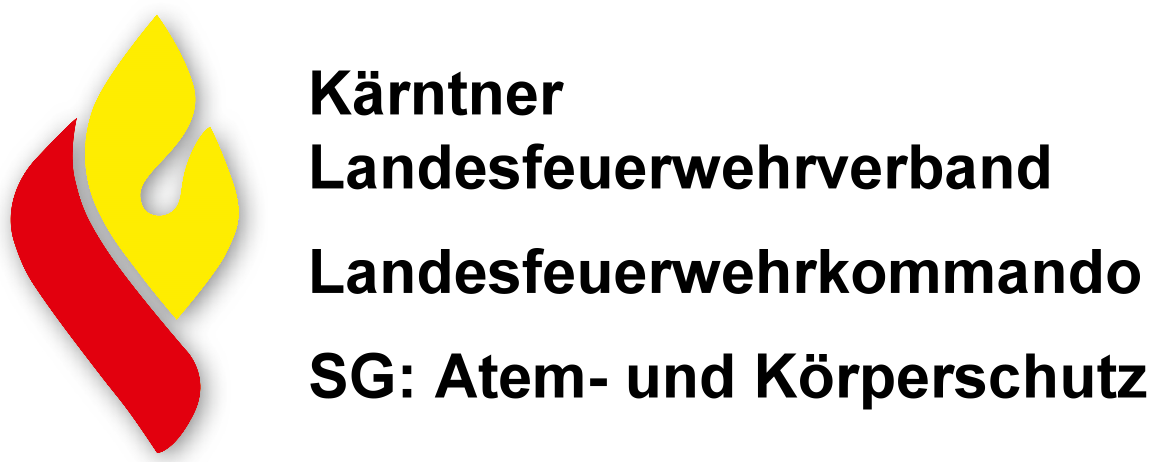 